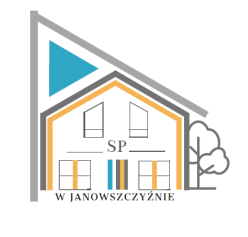 05– 07.06.202305– 07.06.202305– 07.06.202305– 07.06.2023PNBUŁECZKAMASŁOSER ŻÓŁTYWĘDLINAOGÓREK/SAŁATAHERBATA Z CYTRYNĄZUPA  WIOSENNACHLEB PSZENNYSPAGHETTIKOMPOTOWOCDROŻDŻÓWKASOK OWOCOWYALERGENY: GLUTEN, MLEKO I PRODUKTY POCHODNE, SELERALERGENY: GLUTEN, MLEKO I PRODUKTY POCHODNE, SELERALERGENY: GLUTEN, MLEKO I PRODUKTY POCHODNE, SELERALERGENY: GLUTEN, MLEKO I PRODUKTY POCHODNE, SELERWTZUPA MLECZNAOWOC ZUPA POMIDOROWACHLEB PSZENNY/ŻYTNIKOTLET SCHABOWY ZIEMNIAKISURÓWKA Z BURACZKÓWKOMPOTGOFRY Z DŻEMEMWODA Z MIĘTĄ I CYTRYNĄALERGENY: GLUTEN, JAJA, MLEKO I PRODUKTY POCHODNE, SELERALERGENY: GLUTEN, JAJA, MLEKO I PRODUKTY POCHODNE, SELERALERGENY: GLUTEN, JAJA, MLEKO I PRODUKTY POCHODNE, SELERALERGENY: GLUTEN, JAJA, MLEKO I PRODUKTY POCHODNE, SELERŚRBATON PSZENNYMASŁOSEREK KANAPKOWYDŻEM OWOCOWYKAKAOZUPA PIECZARKOWASZYNKA PIECZONA W SOSIEKASZA GRYCZANAOGÓREK MAŁOSOLNYKOMPOTDESER Z GALARETKIOWOCALERGENY: GLUTEN, JAJA, MLEKO I PRODUKTY POCHODNE, SELERALERGENY: GLUTEN, JAJA, MLEKO I PRODUKTY POCHODNE, SELERALERGENY: GLUTEN, JAJA, MLEKO I PRODUKTY POCHODNE, SELERALERGENY: GLUTEN, JAJA, MLEKO I PRODUKTY POCHODNE, SELER